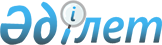 О повышении ставок единого земельного налога на не используемые в соответствии с земельным законодательством Республики Казахстан земли сельскохозяйственного назначения в Карасайском районеРешение Карасайского районного маслихата Алматинской области от 22 августа 2019 года № 45-5. Зарегистрировано Департаментом юстиции Алматинской области 28 августа 2019 года № 5224
      В соответствии со статьей 50 Закона Республики Казахстан от 25 декабря 2017 года "О введении в действие Кодекса Республики Казахстан "О налогах и других обязательных платежах в бюджет" (Налоговый кодекс)", подпунктом 13) пункта 1 статьи 6 Закона Республики Казахстан от 23 января 2001 года "О местном государственном управлении и самоуправлении в Республике Казахстан", Карасайский районный маслихат, РЕШИЛ:
      1. Повысить ставки единого земельного налога в десять раз на не используемые в соответствии с земельным законодательством Республики Казахстан земли сельскохозяйственного назначения в Карасайском районе.
      2. Контроль за исполнением настоящего решения возложить на постоянную комиссию маслихата Карасайского района "По экономике, бюджету, трудоустройству, развитию предпринимательства и социальной инфраструктуры".
      3. Настоящее решение вступает в силу со дня государственной регистрации в органах юстиции, вводится в действие со дня официального опубликования и действует до 1 января 2020 года.
					© 2012. РГП на ПХВ «Институт законодательства и правовой информации Республики Казахстан» Министерства юстиции Республики Казахстан
				
      Председатель сессии районного маслихата,

       секретарь районного маслихата 

А. Кошкимбаев
